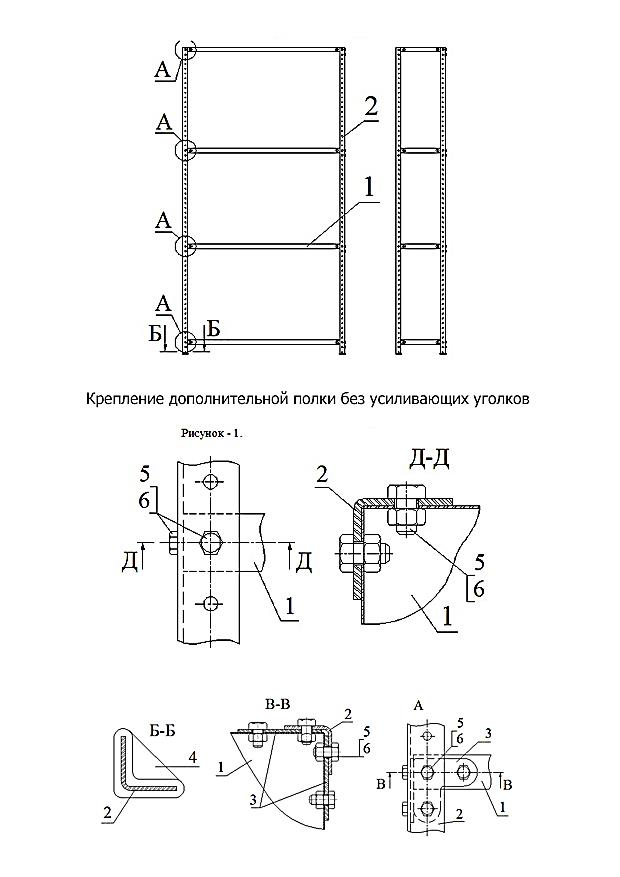 Порядок сборки стеллажа легкой серии с использованием стоек Optimus Lite.Комплектация:Минимальное количество полок в секции - 3 шт.Порядок сборки:На ровную горизонтальную поверхность положить параллельно‚ две стойки и на них, через усиливающие уголки, согласно схеме, закрепить полки(вертикально). Остальные полки крепятся к стойкам без уголков. Полки необходимо располагать таким образом, чтобы после приведения стеллажа в вертикальное положение лицевая (гладкая, без усилителя) сторона каждой полки была обращена вверх. Для обеспечения максимальной жесткости конструкции, нижнюю полку необходимо закрепить на уровне третьего отверстия от нижнего торца стойки, а верхнюю полку на уровне первого отверстия от верхнего торца стойки. Расстояние между остальными полками определяется самостоятельно.Сверху на полки аналогичным способом закрепить остальные две стойки.На нижние торцы стоек согласно схеме прикрепить подпятникиСтеллаж поднять в вертикальное положение и установить на ровную поверхностьС помощью отвеса и уровня добиться вертикального положения стоек и горизонтального положении полок.С помощью гаечных ключей или шуруповерта затянуть все соединения!Важно: Допустимая нагрузка на секцию стеллажа не более 500 кг, на полку не более 80 кг.ЭлементСтойка Optimus L 1000 -2500 Полка Optimus LУголок жесткости4Подпятник пластиковый1Крепеж(болт+гайка)88